保护文学和艺术作品国际联盟(伯尔尼联盟)执行委员会第六十届会议(第45次例会)2014年9月22日至30日，日内瓦报　告经执行委员会通过1.	本执行委员会涉及统一编排议程(文件A/54/1)的下列项目：第1、2、3、4、5、6、8、12、26和27项。2.	关于上述各项的报告均载于总报告(文件A/54/13)。3.	格赖高·库梅尔先生(联合王国)当选为执行委员会主席；米克洛什·本索先生(匈牙利)当选为副主席。[文件完]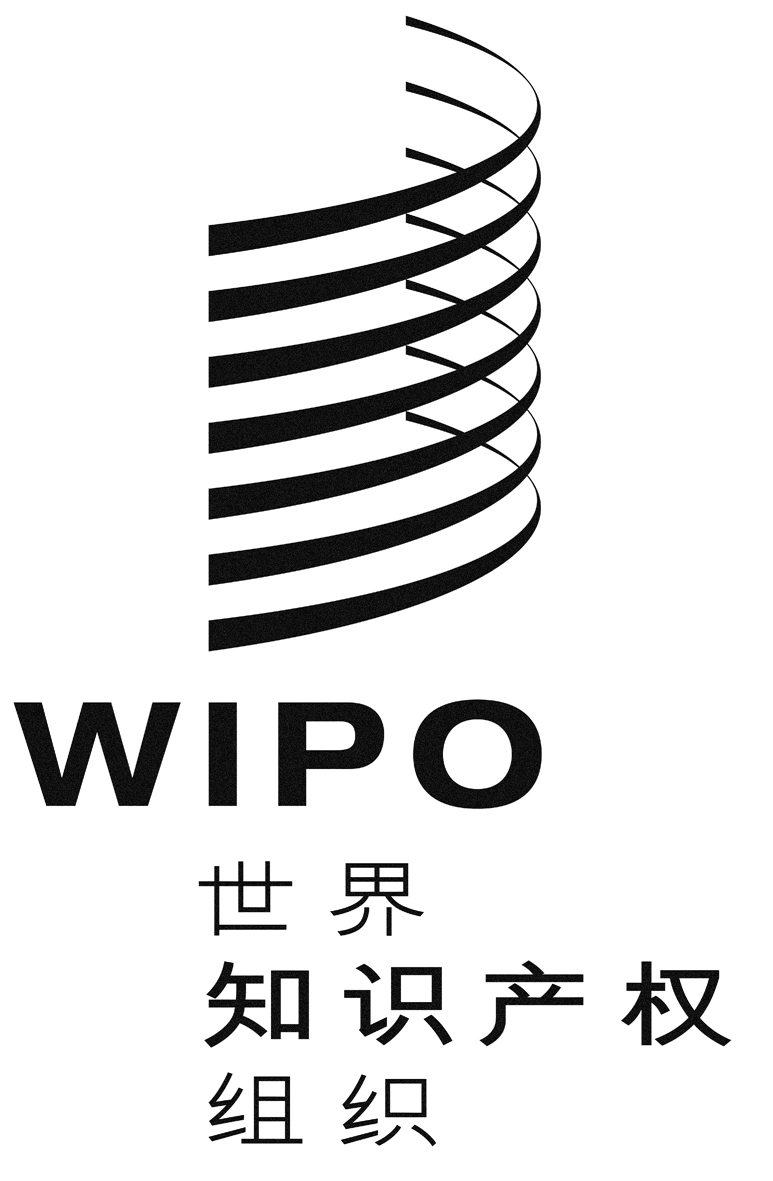 CB/EC/60/1B/EC/60/1B/EC/60/1原 文：英文原 文：英文原 文：英文日 期：2015年1月15日  日 期：2015年1月15日  日 期：2015年1月15日  